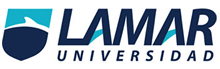 Concepto de Sexualidad  HumanaSergio Alejandro Murguia OrozcoDaniel Salvador Rojas TapiaFecha de Entrega: 14 de septiembre de 2016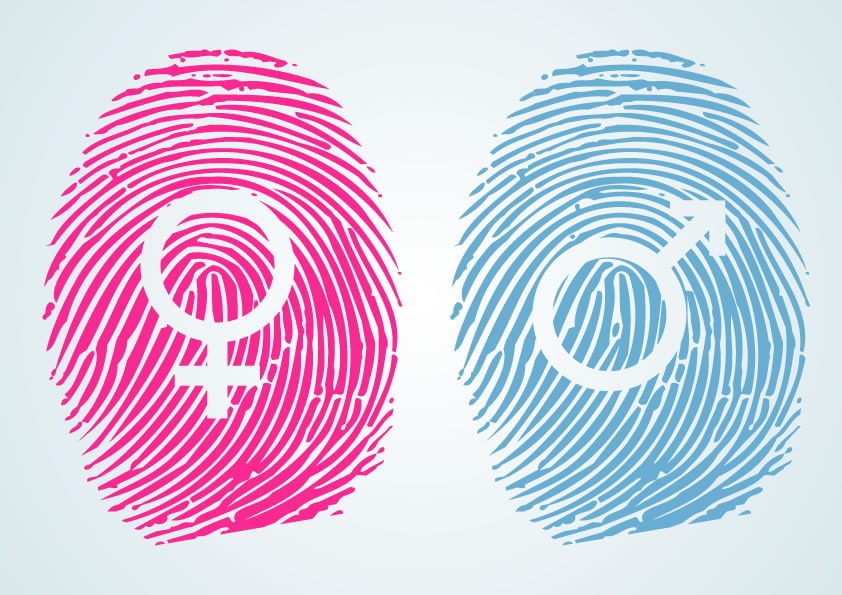 CONCEPTOSIMAGEN IMAGEN Sexo BiológicoSexualidadSexologíaReproductividadErotismoIdentidad de GeneroRol de GeneroOrientación de Genero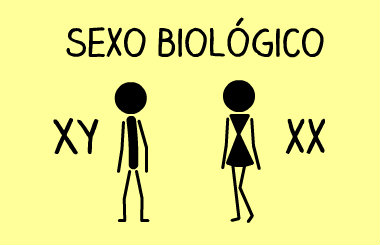 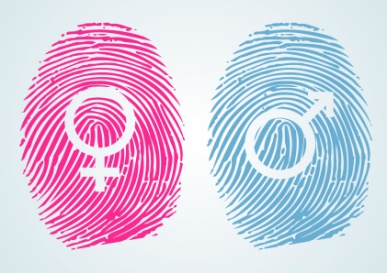 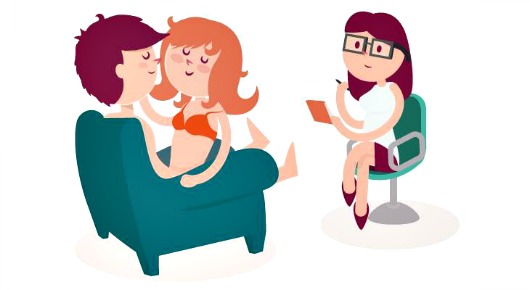 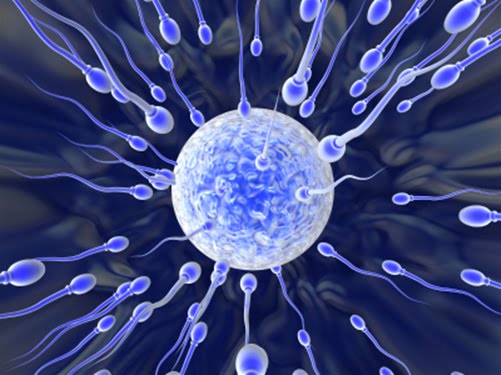 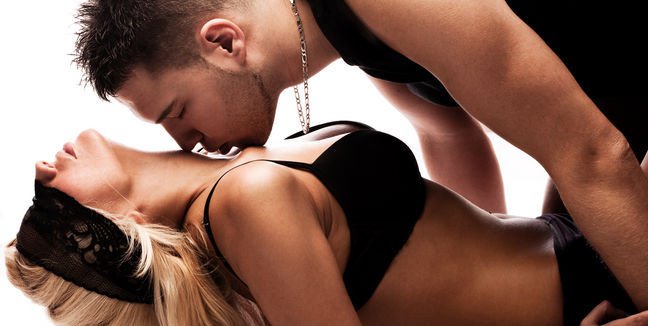 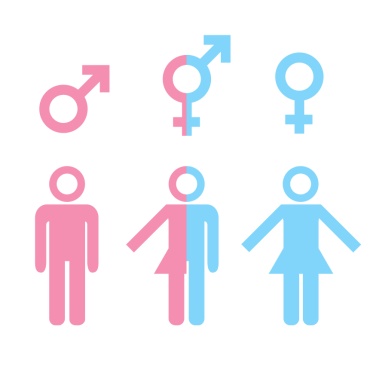 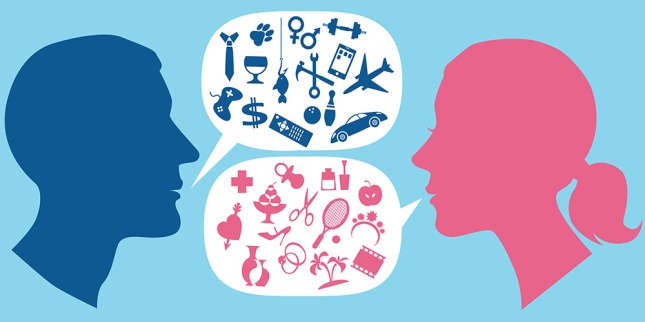 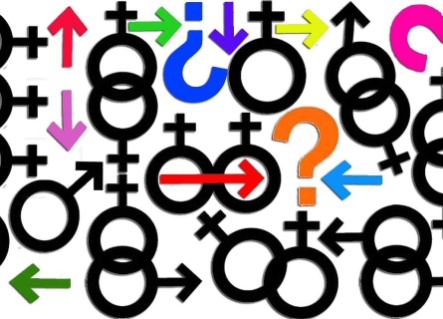 Es nuestra anatomía como femenino, masculino o intersexualConjunto de características físicas y psicológicas propias de cada sexoCiencia que estudia la sexualidad del ser humano, el comportamiento y sus diferentes manifestacionesForma de reproducción obtenida por la unión de una célula masculina y una femenina Pasión de amor, amor sensual exacerbadoAlude a la percepción subjetiva  de un individuo tiene sobre si mismo en cuanto sentirse hombre o mujerEs el conjunto de normas sociales y comportamientos  percibidas como apropiadas para hombre y mujerEs el vinculo emocional de un individuo en relación al genero de la pareja